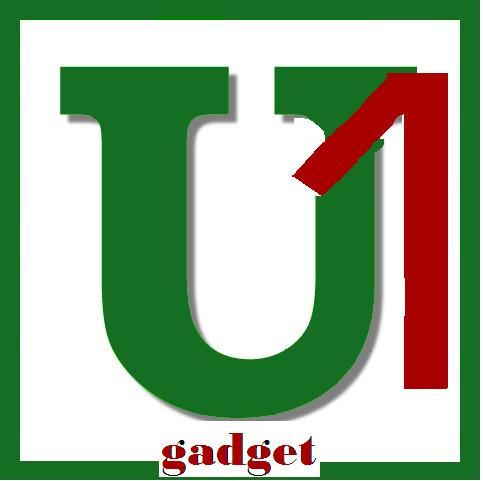 1) I-phone hoesjesSilicone i-Phone hoesje cassette vorm €10Bestelnummer 32775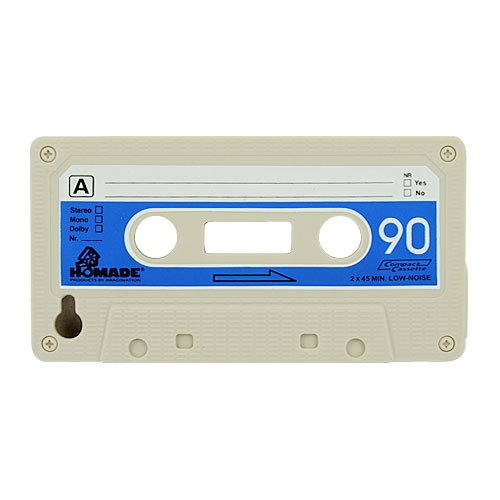 I-Phone hoesje gameboy €10Bestelnummer 33310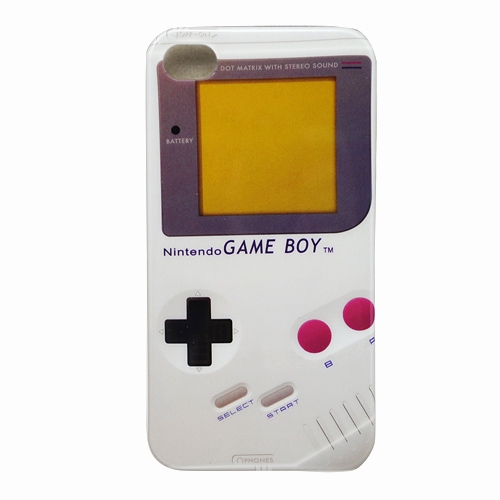 I-Phone hoesje gestreept €10         I-Phone hoesje arsenal €10bestelnummer 43178				Bestelnummer 32325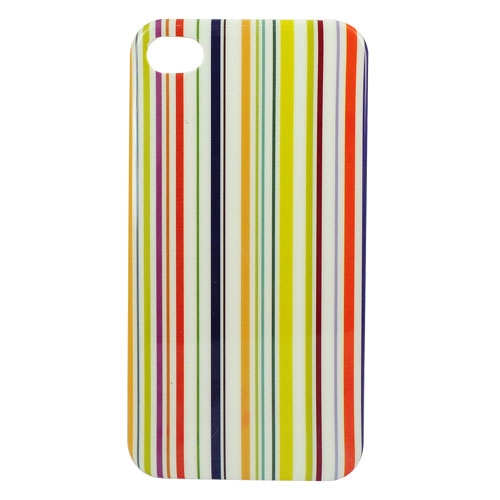 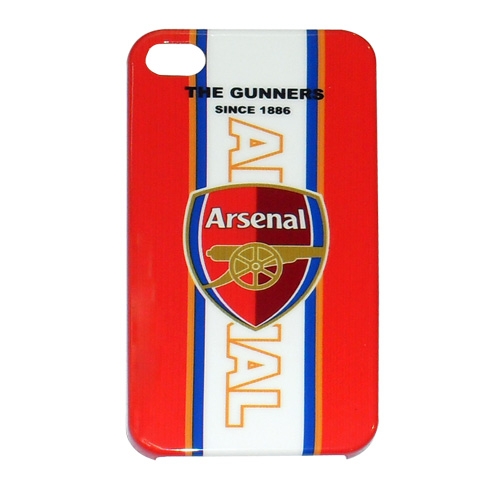 i-Phone hoesje Ac Milaan €10		I-Phone hoesje Juventus €10Bestelnummer 031205                                   	Bestelnummer 031206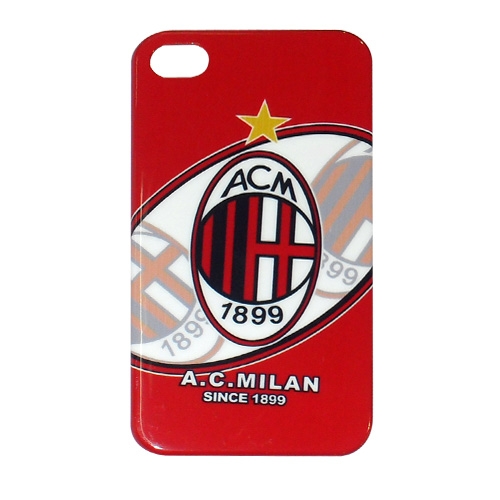 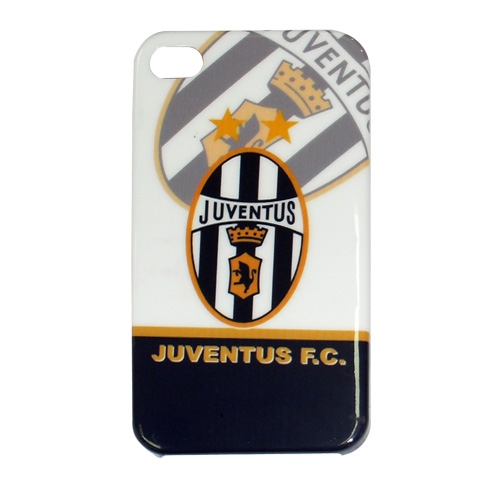 i-Phone hoesje Bayern €10		I-Phone hoesje Chelsea €10Bestelnummer 031207                                  	Bestelnummer 031208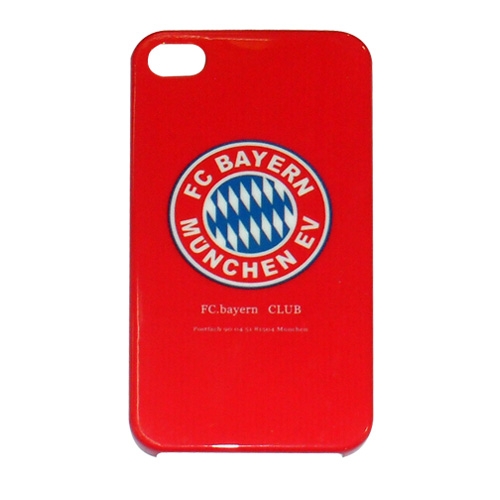 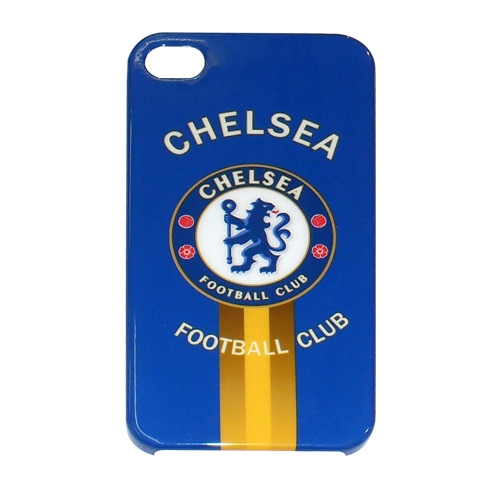 i-Phone hoesje Real Madrid €10 		I-Phone hoesje Liverpool €10Bestel nummer 031209                                  	Bestel nummer 031210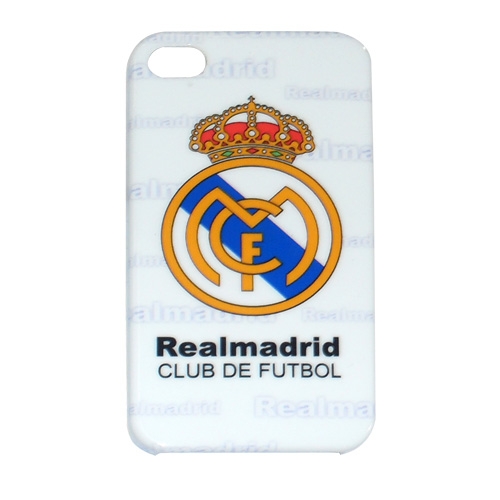 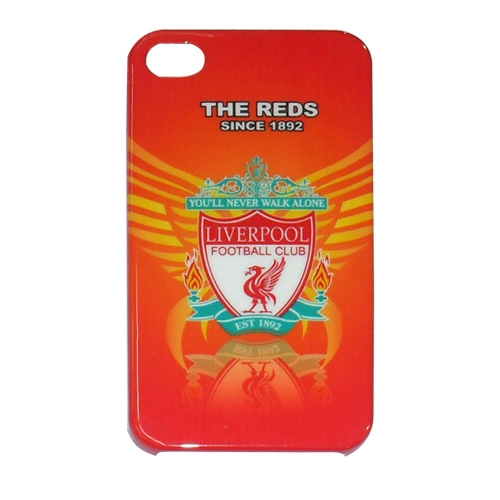 I-Phone hoesje hello kitty €10		 I-Phone hoesje La Coste €10Bestelnummer 35442 				  Bestelnummer 35393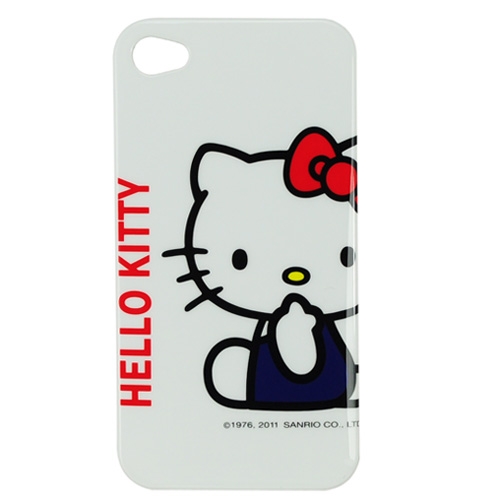 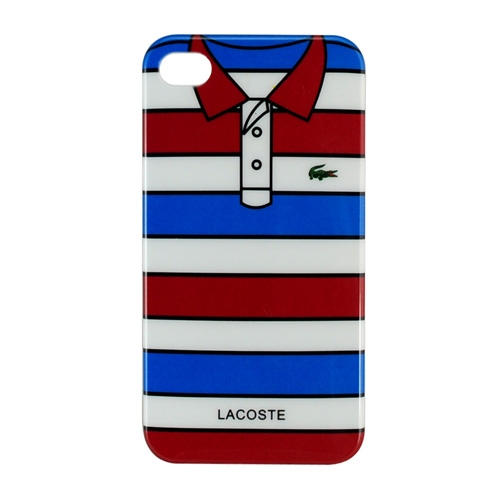 I-Phone hoesje eiffeltoren €10 		I-Phone hoesje bloemen €10Bestelnummer 33006				Bestelnummer 33020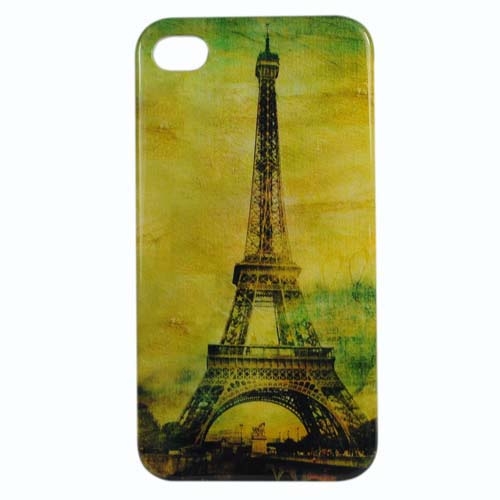 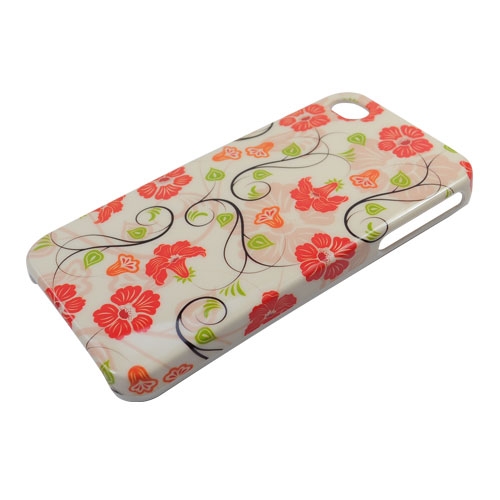 I-Phone hoesje Kersen €10 			I-Phone hoesje smurfin €10Bestelnummer 32267				Bestelnummer 35578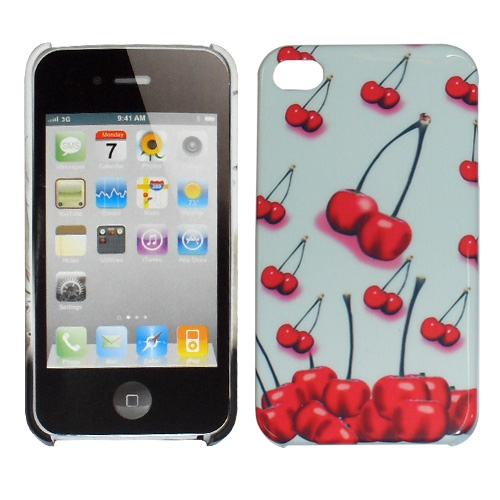 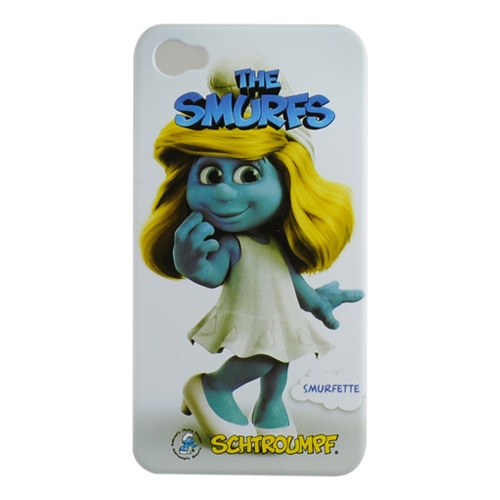 I-Phone hoesje MC do €10 			I-Phone hoesje camera €10Bestelnummer IP0096W				Bestelnummer IP0470X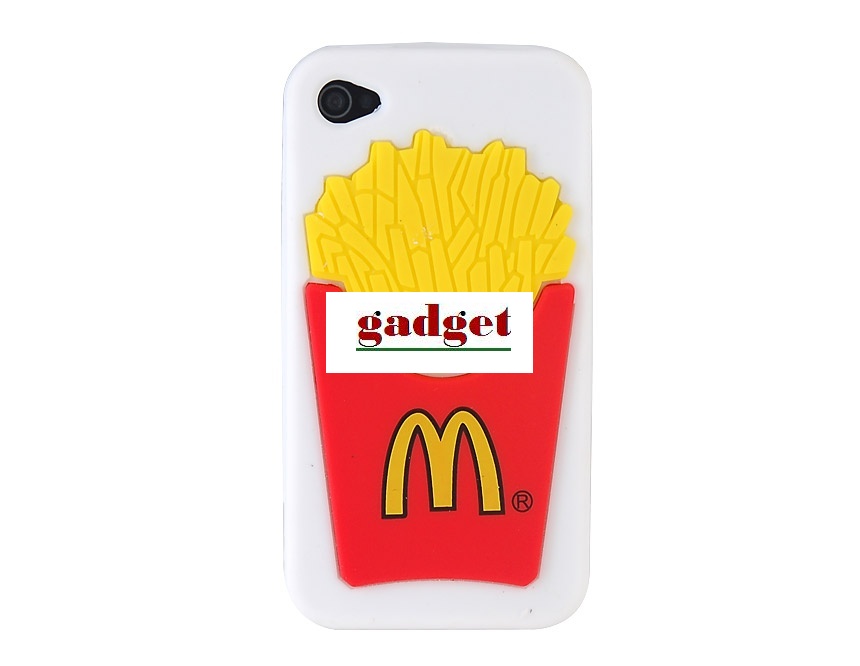 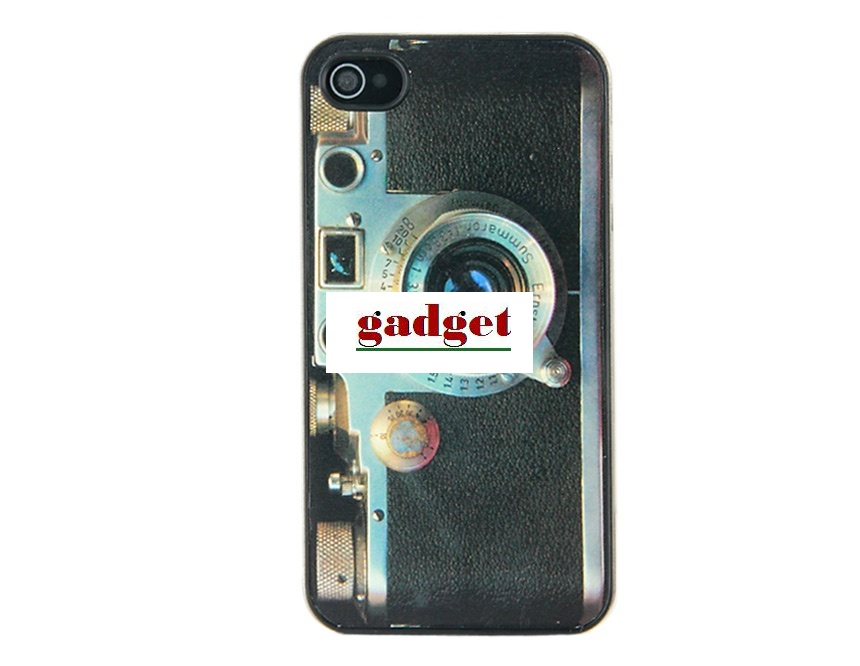 I-Phone hoesje Supermen wit €10 	I-Phone hoesje supermen blauw €10Bestelnummer IP0268W			Bestelnummer IP0268L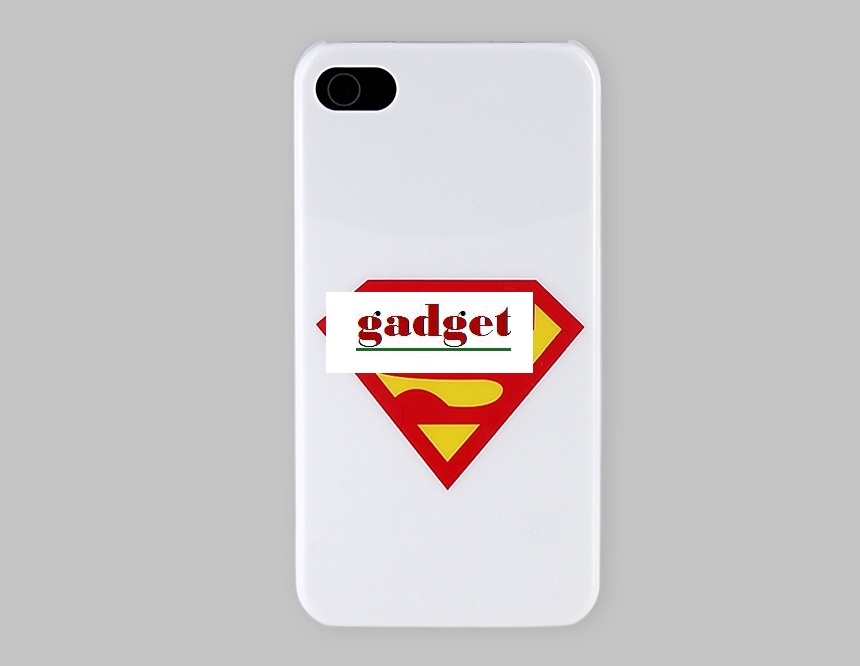 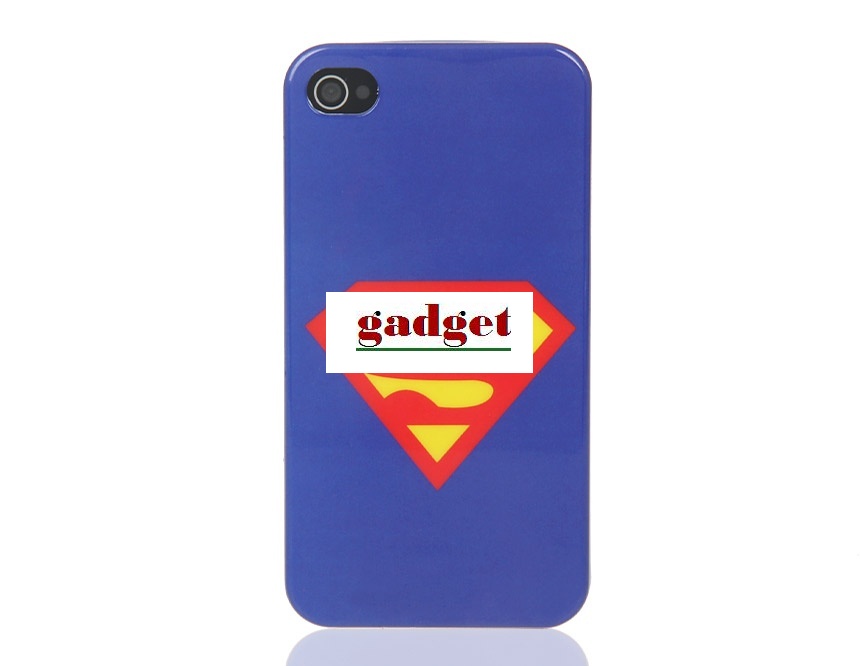 I-Phone hoesje Bloem €10 			I-Phone hoesje Manchester City €10Bestelnummer IP0223X			Bestelnummer IP0312X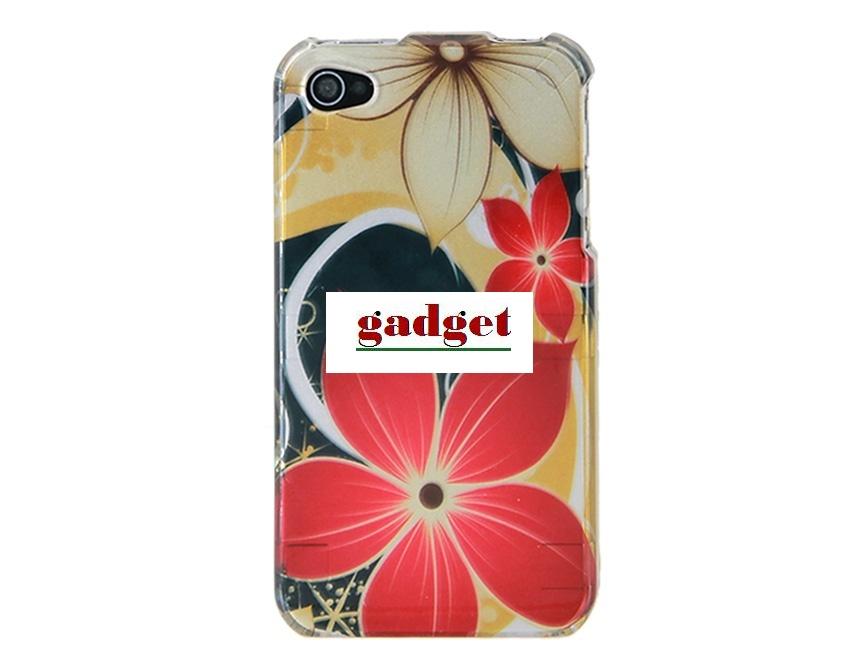 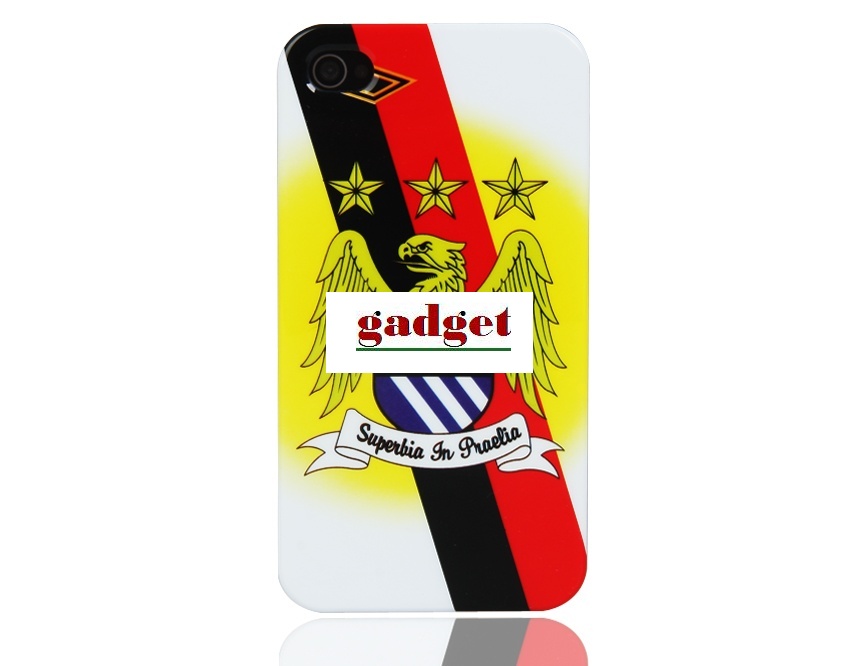 I-Phone hoesje doorzichtig €10 			I-Phone hoesje coca cola €10Bestelnummer IP442T					Bestelnummer IP0431R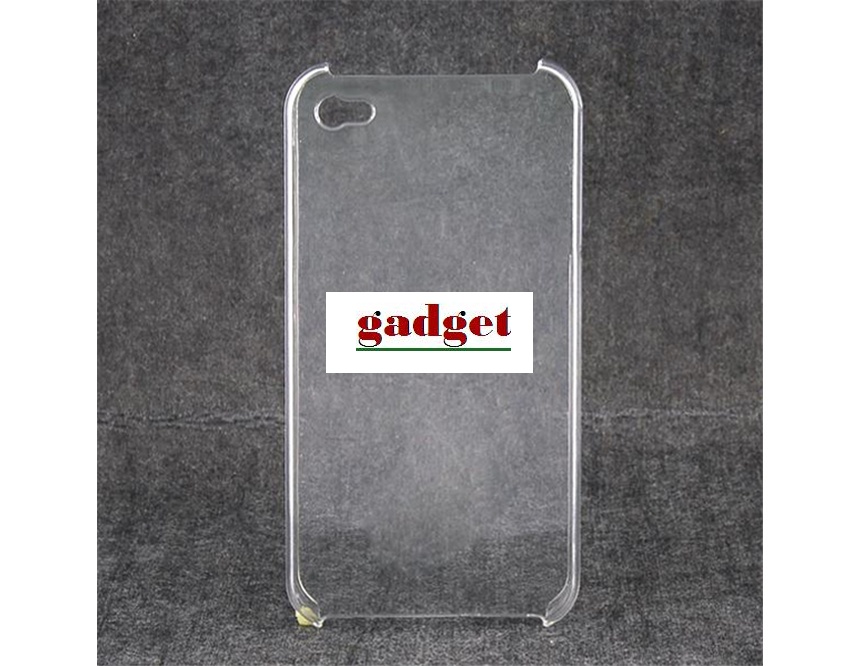 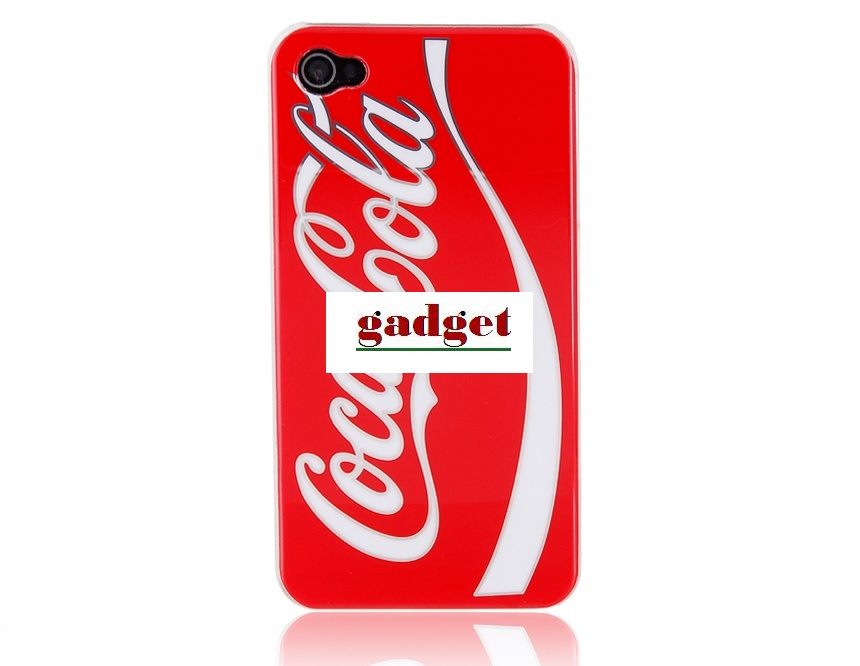 I-Phone hoesje diamant €10 			I-Phone hoesje thema Parijs €10Bestelnummer IP0346X				Bestelnummer IP00470X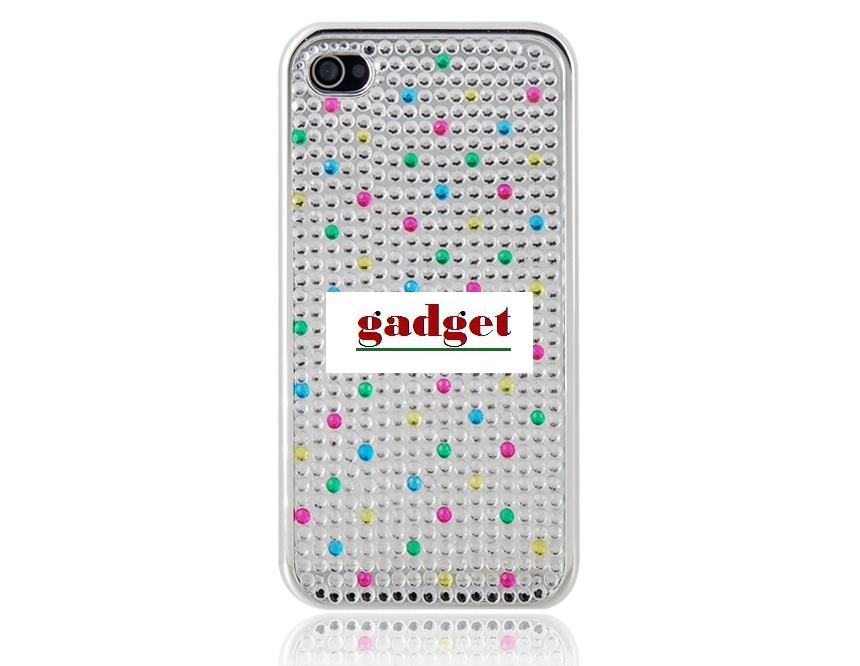 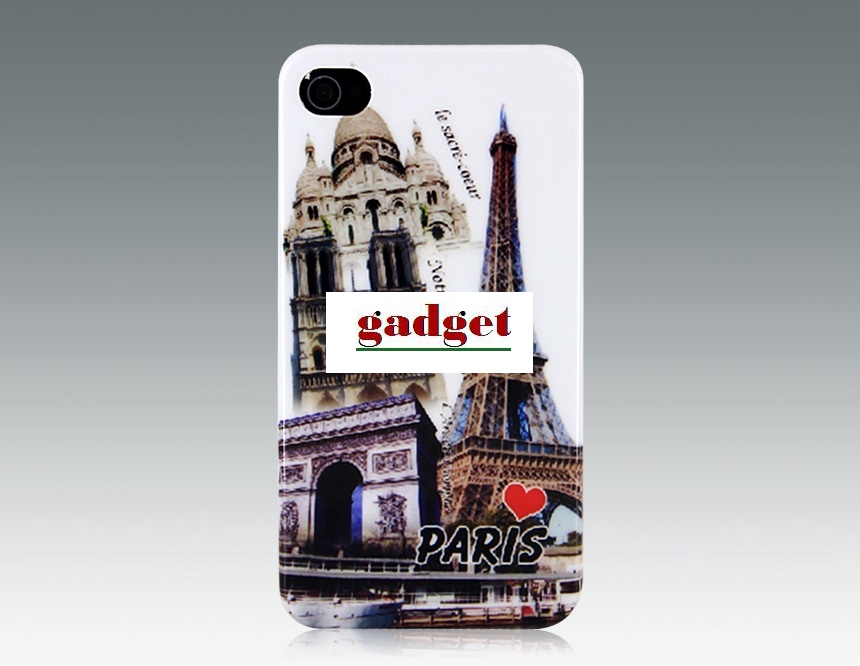 I-Phone hoesje gokken €10 			I-Phone hoesje eiffeltoren €10Bestelnummer IP0574X				Bestelnummer IP0573X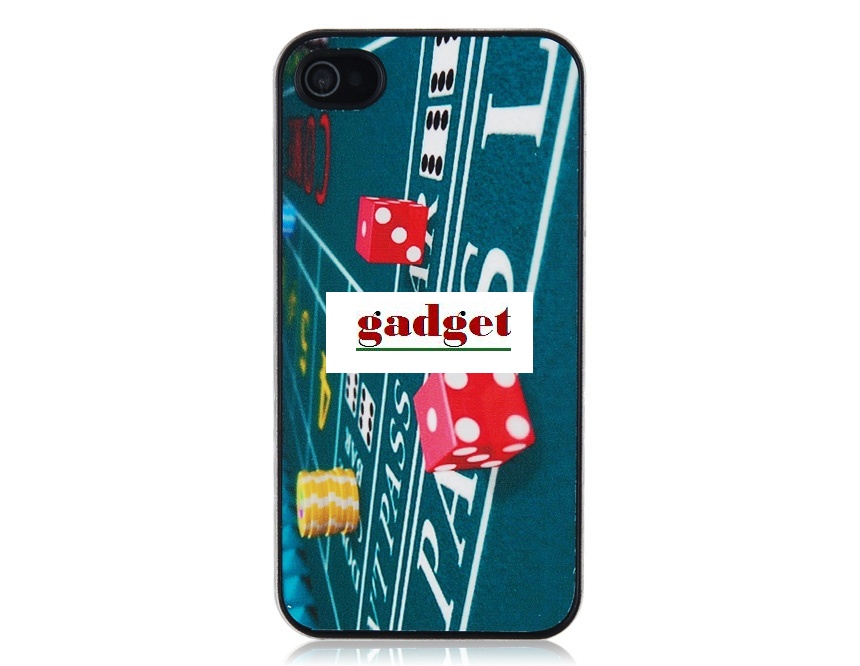 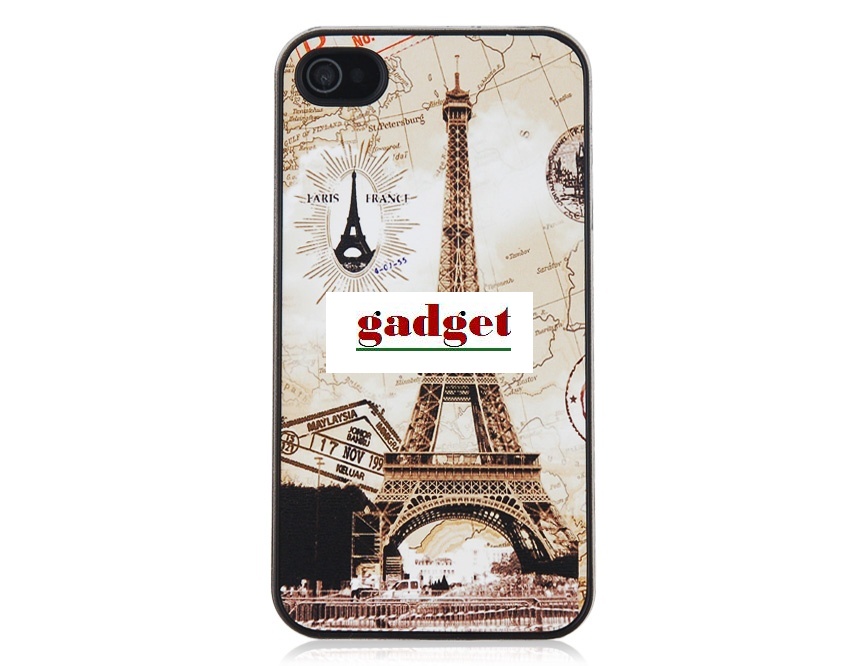 I-Phone hoesje mario bros €10 			I-Phone hoesje LA lakers €10Bestelnummer IPC20X				Bestelnummer IP0737Y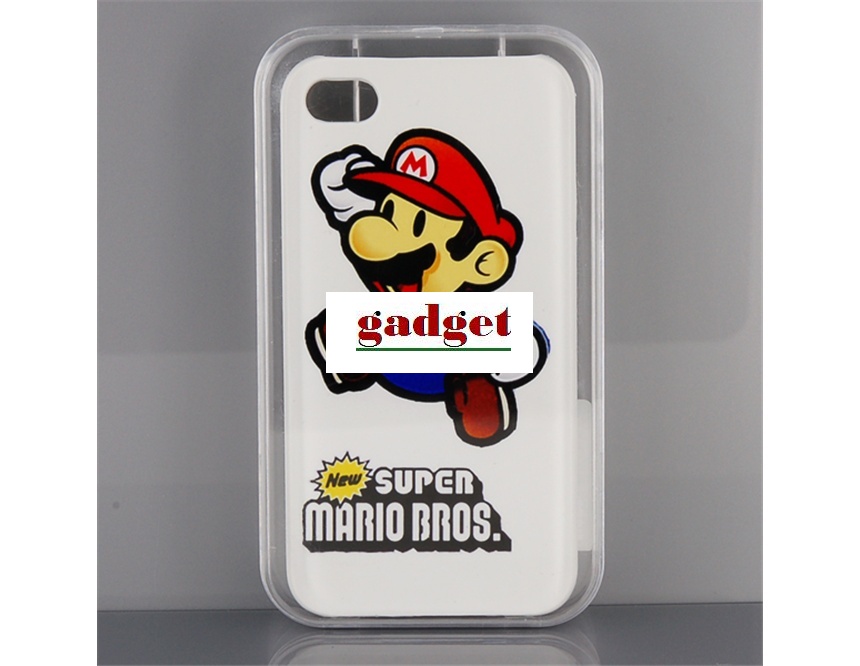 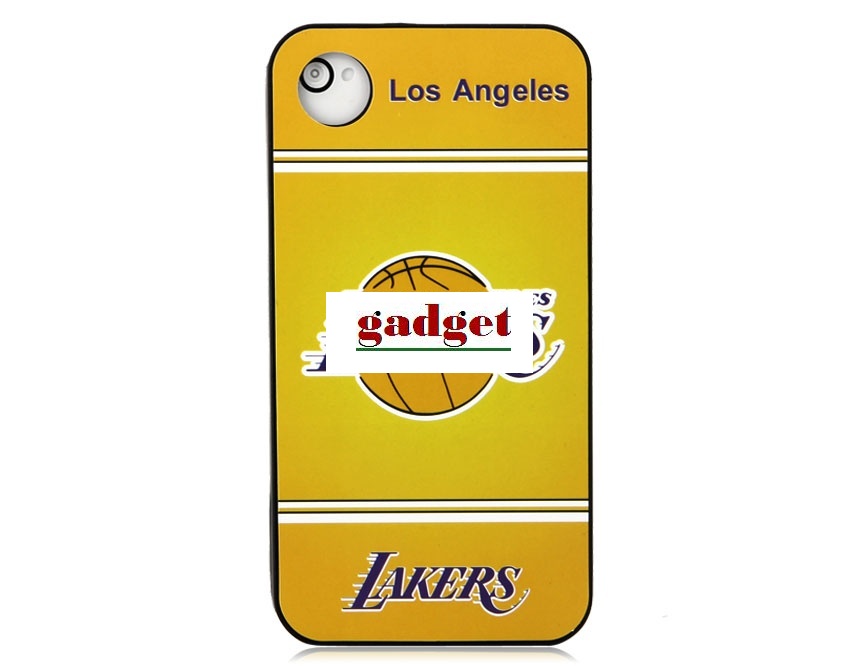 2) PC toebehorenUSB Led lamp €15					Oortjes €6Bestelnummer 031211					Bestelnummer 031212												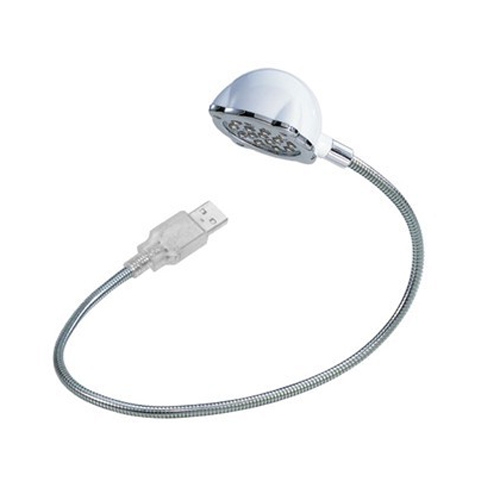 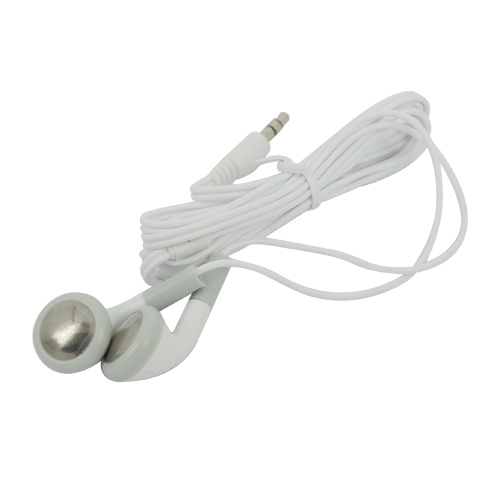 USB Muis met licht €13 		USB numeriek toetsenbord €15Bestelnummer 031213 			bestelnummer 031214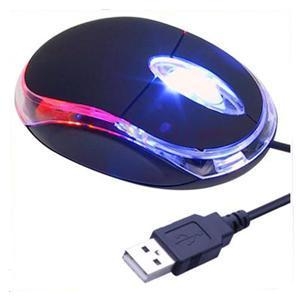 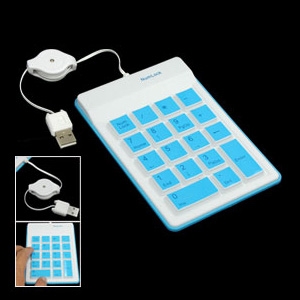 3) I-Pad stuff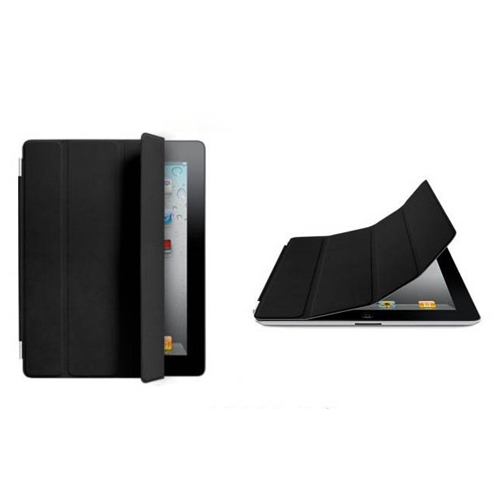 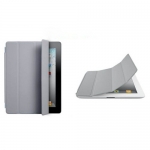 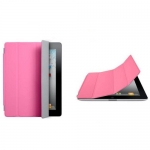 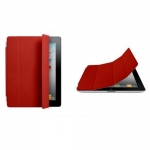 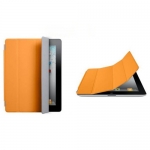 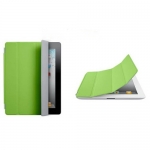 I-Pad smart covers €20Bestelnummer voor de rode 	 43787Bestelnummer voor de zwarte 	43786Bestelnummer voor de groene	43782Bestelnummer voor de grijze	 43785Bestelnummer voor de roze		43784Bestelnummer voor de oranje	43783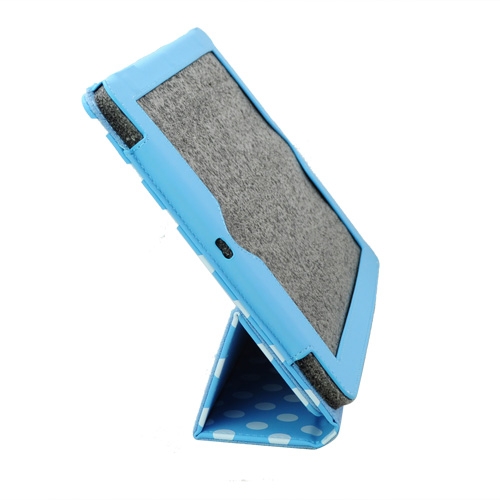 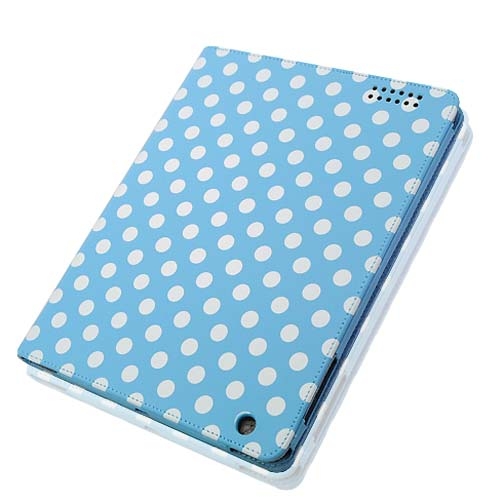 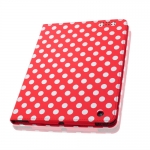 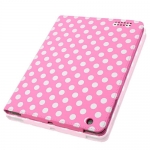 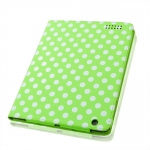 I-Pad covers en staanders 2 in 1 €20Bestel nummer voor de blauwe 	36269Bestelnummer voor de rode	36266Bestelnummer voor de roze		36264Bestelnummer voor de groene	362614) MP3/4 spelers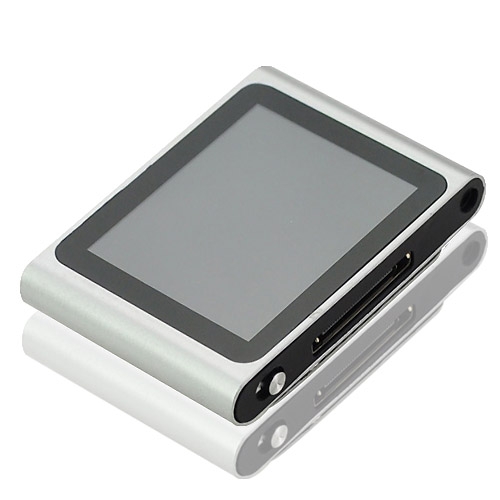 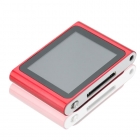 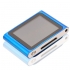 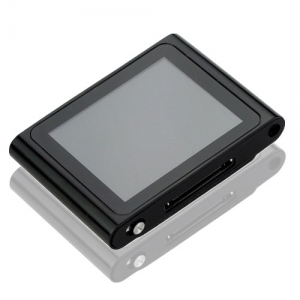 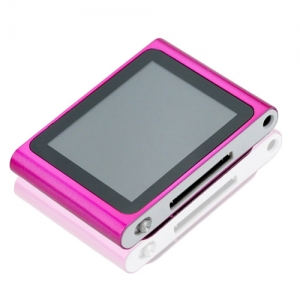 MP4 speler 4Gb touchscreen €25Bestelnummer voor de grijze	45926Bestelnummer voor de rode	45924Bestelnummer voor de blauwe	45925Bestelnummer voor de zwarte	45922Bestelnummer voor de roze		45923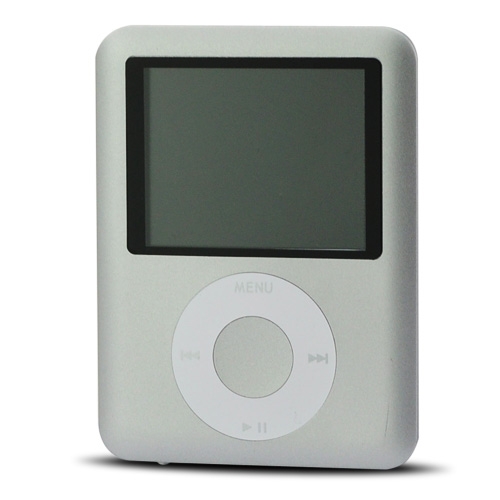 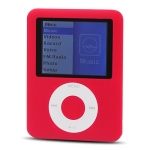 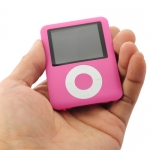 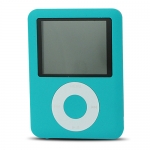 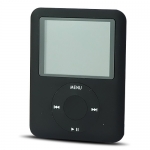 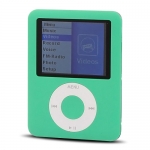 MP4 speler 8GB  €23 Bestelnummer voor de grijze 	55140Bestelnummer voor de rode	55142Bestelnummer voor de Roze	55144Bestelnummer voor de blauwe	55141Bestelnummer voor de zwarte	55143Bestelnummer voor de groene	55145MP3 speler groen 2GB 20€Bestelnummer 44212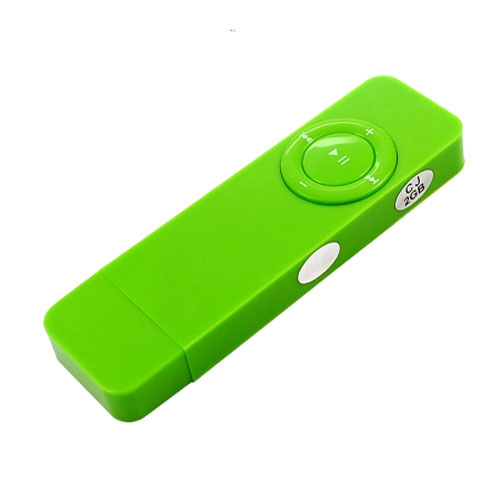 Mp3 Speler 8GB 19€Bestelnummer 55140 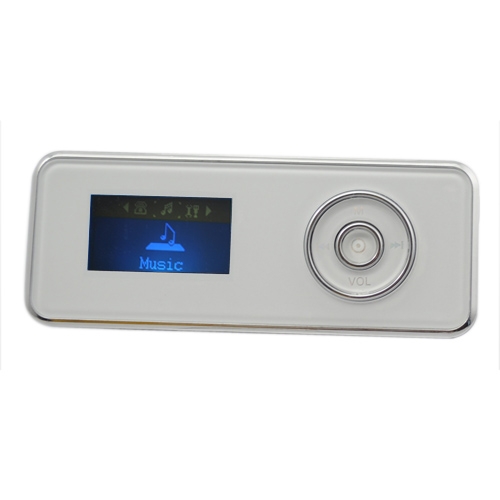 5) lichtUSB Led lamp €15                  Sfeer led lamp verander in 7 kleuren €8 Bestelnummer 031211		       Bestelnummer 42713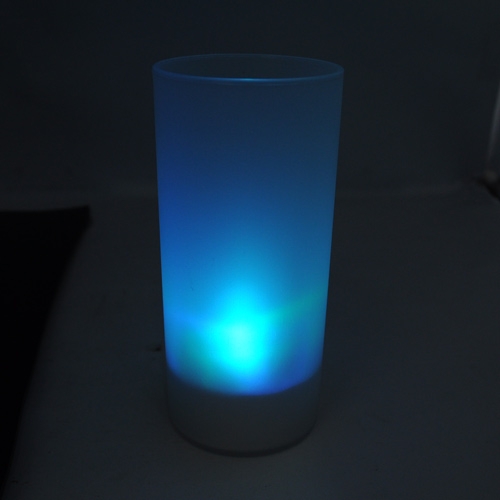 Led werklamp voor op het hoofd €10          Led werklamp om te hangen €11Bestelnummer 15017			           Bestelnummer 15015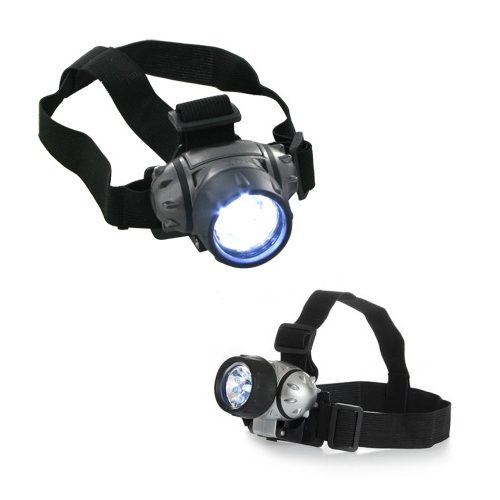 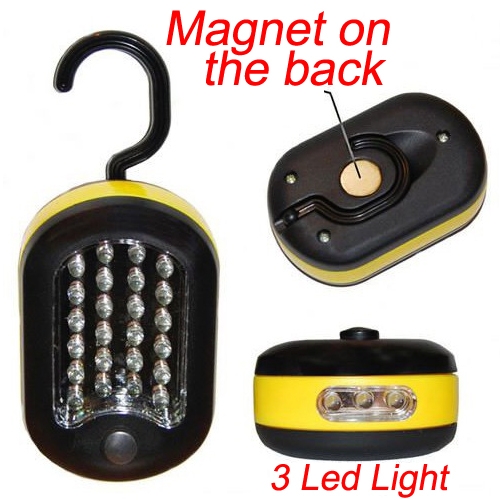 6) tijdWekker met weerstation + projector €18Bestelnummer 53196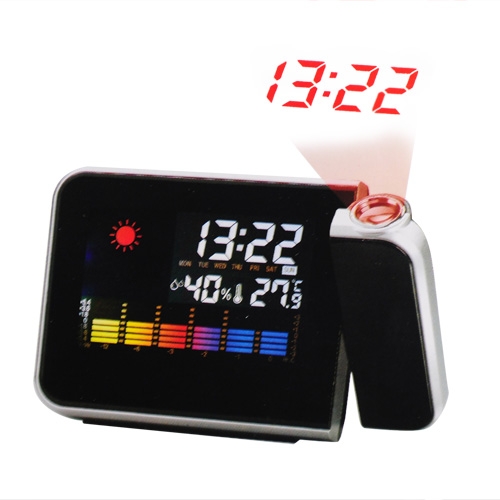 Wekker met 7 kleuren Led €12		       Kubus wekker +temp meter €21Bestelnummer 40966			        Bestelnummer 53148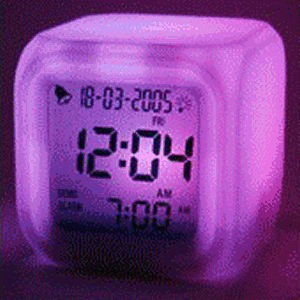 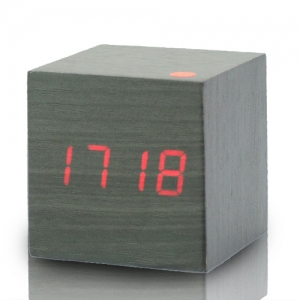 Voorwaarden & uitlegWie zijn weWe zijn een pas startend dropship bedrijf. Wat wil dit nu zeggen. Een beknopte uitleg hierover is dat we zoeken op het internet naar interessante aanbiedingen voor deze bundelen in een catalogus en deze aan u bezorgen. We werken ook niet zelf met een magazijn. Maar we laten het rechtstreeks van de fabriek naar bij u thuis in de bus komen. Het voordeel hiervan is dat er geen opslagkosten of een duur magazijn betaald moet worden wat het voor u dus goedkoper maakt.Een nadeel hiervan is dat we afhankelijk zijn van de fabriek en hun levertijd.Hoe bestellen??Bestellen bij ons is zeer eenvoudig in de catalogus vindt u alle producten die wij voor u hebben uitgezocht. Wanneer u iets interessant vindt mailt u gewoon de bestelnummer naar u.gadget1gmail.com u krijgt een overschrijving terug gemaild na de betaling wordt de bestelling onmiddellijk geplaatst wij houden u op de hoogte i.v.m. levertijden en andereWanneer er zich problemen moesten voordoen kan u ook altijd mailenWaar bestellen wij?Wij werken met geen enkel bedrijf samen we zoeken op internet naar interessante aanbiedingen en bundelen deze in een catalogus voor u. We proberen voor elk product de scherpste prijs te krijgen.Betaling?De betaling gebeurd gewoon via overschrijving. U krijgt ook steeds een bevestiging dat de overschrijving gelukt is.LevertijdDe levertijd is sterk afhankelijk van welk product u besteld. Onmiddellijk na u betaling wordt de levering geplaatst. Dan krijgt u een email met de geschatte levertijd. De levertijd gaat meestal rond 2-3 weken liggen.We hebben ook een beperkte stock dan is de levertijd 5 werkdagen na betalingOverige wanneer u een product aantrekkelijk vindt maar niet helemaal is wat u zocht kan u altijd een gewenste omschrijving mailen naar u.gadget1@gmail.com . ik ga dan opzoek naar dit product mail u een foto als u het product goed vind wordt het besteld.u bent al lange tijd op zoek naar een product maar kan het absoluut niet vinden!? mail de naam plus omschrijving naar    u.gadget1@gmail.com ik zoek het voor u!! wanneer ik het gevonden heb mail ik een foto als u akkoord gaat wordt het besteld!dit is maar de basis wanneer u met vragen zit kan u altijd mailen naar hieronder vindt u een bestelformulier mail het ingevulde bestelformulier naar u.gadget1@gmail.com .				BestelformulierNaam: …………………………………………………..Straat: ………………………………………………….Gemeente: ………………………………………………Postcode: …………………………………………………Provincie: ……………………………………………………e-mailadres: ………………………………………………………..telefoonnummer: ……………………………………………bestelnummer: …………………………………………………….overige: ………………………………………………………………………………………………………………………………………………………………………………………………………………………………………………………………………………………………………………………………………………………………………………………………………………………………………………………………………………………………………………………………………..